When You and I Were Young Maggie BluesWords and Music by Jack Frost and Jimmy McHugh 1922Note: This song is two melodies played together at the same timeWOMEN: REDMEN: BLACKBOTH sing same words: PURPLEINTRO: <SLOWLY>[A7] I [D] wandered to-[D7]day to the [G] hill [G] MaggieWhere [D] we used to [A7] stroll long a-[D]goA TEMPO / 1 2 3 4 /[D] / [G] [A7]I [D] wandered to-[D7]day to the [G] hill [G] MaggieYou simply [D] take a favourite [D7] then you flavour it[G] with just a note or two of [G] blue harmonyTo [D] watch the [D] scene be-[A]low [A][D] Tell the orchestra to [D] play staccato[A] and then you jazz a little [A] obligottoThe [D] creek and the [D7] creaking old [G] mill [G] Maggie[D] Now that Maggie tune [D7] is a raggie tune[G] pay no attention to the [G] music that they playAs [D] we used to [A7] long a-[D]go [D7]But [D] just rock… [A7] your blues a-[D]wayon the spot, start to [D7] sway, gettin’ hot nowThe [G] green grove is [G] gone from the [D] hill [D] Maggie[G] Hear that broken time [G] if just spoke in time[D] all around I see [D] harmony, charmin' meWhere [A] once the [E7] daisies [A] sprung [A7][A] Ev ‘ry lovin' note [E7] is a lovin' boat[A] just full of music that you [A7] can't refuseBut I [D] love you the [D7] same as of [G] old [G] Maggie[D] Now you know the way [D7] tell the band to play[G] and when you listen just [G] christen it and say I’ve got those[D] When you and I were [A7] young, Maggie [D] Blues [D]I [D] wandered to-[D7]day to the [G] hill With just a note or two of [G] blue harmonyTo [D] watch the [D] scene be-[A]low And then you jazz a little [A] obligotto[D] Now that Maggie tune [D7] is a raggie tune[G] Pay no attention to the [G] music that they playBut [D] just rock [D] your [A7] blues a-[D]way on the spotstart to [D7] sway, gettin’ hot nowThe [G] green grove is [G] gone from the [D] hill [D] Maggie[G] Hear that broken time [G] if just spoke in time[D] all around I see [D] harmony, charmin' meWhere [A] once the [E7] daisies [A] sprung [A7][A] Ev ‘ry lovin' note [E7] is a lovin' boat[A] just full of music that you [A7] can't refuseBut I [D] love you the [D7] same as of [G] old [G] Maggie[D] Now you know the way [D7] tell the band to play[G] and when you listen just [G] christen it and say I’ve got those[D] When you and I were [A7] young, Maggie[D] When you and I were [A7] young Jimmy[D] When you and I were [A7] young, Maggie [D] Blues [D][G] [D]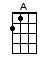 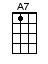 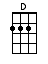 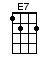 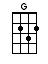 www.bytownukulele.ca